Publicado en Madrid el 11/04/2019 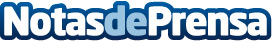 Worldline se sitúa en el TOP 5 de empresas más sostenibles de su sector en Europa según  Vigeo EirisA nivel mundial, Worldline ocupa la sexta posición dentro de su industria, entre un total de 215 empresas evaluadasDatos de contacto:Maria de la Plaza620 059 329Nota de prensa publicada en: https://www.notasdeprensa.es/worldline-se-situa-en-el-top-5-de-empresas-mas_1 Categorias: Madrid Cataluña Ecología Recursos humanos Industria Téxtil Innovación Tecnológica http://www.notasdeprensa.es